                Функциональные обязанности  медсестры в ДОУопределены приказом Минздрава России и Минобразования России от 30.06.1992 № 186/272 "О совершенствовании системы медицинского обеспечения детей в образовательных учреждениях". Функциональные обязанности медицинских работников ДОУ
Медицинская документация ДОУВсе вновь принятые в учреждение дети приходят в детский сад с медицинскойкартой, в которой, помимо группы здоровья, в обязательном порядке указывается группа для занятий физкультурой. Это либо основная группа, когда противопоказаний для занятий физической культурой у ребенка нет, либо подготовительная группа, когда есть какие-то ограничения, которые врач прописывает в карте, либо специальная группа, когда ребенок по состоянию здоровья может заниматься только лечебной физкультурой.Задача медсестры детского сада состоит в том, чтобы отследить выполнениерекомендаций врача и помочь инструктору по физической культуре в комплектовании групп.Анализ эффективности физического воспитания детей можно проследить спомощью специальных программ, позволяющих по определенным показателям установить физическое состояние ребенка и дать индивидуальные рекомендации для работы с ним.При отсутствии возможности обследовать ребенка на профессиональном уровнев условиях дошкольного учреждения достаточно результатов мониторинга (введен постановлением Правительства РФ от 29.12.2001 № 916), чтобы определиться с эффективностью физического воспитания в детском саду.Задача медсестры ДОУ – оградить от диагностики детей с III и IV группамиздоровья и разрешить ограниченное участие детям с нарушением зрения, плоскостопием, грыжей. Медсестра и воспитатель (инструктор) по физической культуре с помощью компьютерной программы, установленной в ДОУ, готовят отчет о проведении мониторинга, который отправляется в управление образованием.В начале каждого учебного года старший воспитатель и медсестра детского садасоставляют перечень закаливающих мероприятий, которые будут проводиться с детьми, учитывая их состояние здоровья, возраст, а также время года.Как правило, используются традиционные и нетрадиционные формызакаливания с большей интенсивностью их проведения в осеннезимневесенний период. Приведем перечень форм закаливания, которые проводятся в нашем учреждении.Закаливающие мероприятия, проводимые в ДОУ в течение года Медсестра детского сада обязана проводить санитарно-просветительскую работу в дошкольном учреждении с детьми, персоналом и родителями воспитанников. Как правило, на всех родительских собраниях и педсоветах она выступает с информацией, определенной годовым планом.Очень важно иметь в медицинском кабинете подборку литературы для консультирования педагогов и родителей по следующим вопросам:детские инфекции;прививки;закаливание;питание;формирование навыков здорового образа жизни.Приказом Минздравсоцразвития России № 673 от 30.10.2007 вносятся изменения в приказ Минздрава России № 229 от 27.06.2001 "О национальном календаре профилактических прививок и календаре профилактических прививок по эпидемическим показаниям".В приложении 1 "Национальный календарь профилактических прививок" вышеназванного приказа даются рекомендации по проведению прививок.Приводим сведения, касающиеся детей-дошкольников, посещающих ДОУ. Пункт 2 ст. 11 Закона № 157ФЗ "Об иммунопрофилактике инфекционных болезней" гласит: "Профилактические прививки проводятся с согласия граждан, родителей или иных законных представителей несовершеннолетних…". Становится ясным, что врач и медсестра могут только рекомендовать родителям сделать ребенку прививку и дать информацию о ней. При этом медицинская сестра ДОУ обязана информировать родителей (законных представителей) о прививках, рекомендованных "Национальным календарем профилактических прививок", соответствующих возрасту ребенка.Кроме того, согласно Закону "Об охране здоровья граждан" родители воспитанников имеют право:на получение полной и объективной информации о необходимости профилактических прививок, последствиях отказа от них, поствакцинальных осложнениях;выбор учреждения, где сделать прививку (детский сад или детская поликлиника);отказ от прививок, который должен быть оформлен в письменном виде.Если раньше непривитого ребенка категорически запрещалось принимать в детский сад, теперь в законе "Об иммунопрофилактике инфекционных болезней" (п. 2 ст. 5) отсутствует подобное положение.Медсестра должна осознавать, что при проведении прививок детям очень важно:проинформировать родителей о прививке и получить их письменное согласие на ее проведение;иметь допуск-разрешение на проведение прививок;соблюдать санитарно-гигиенические требования к получению, транспортировке, хранению вакцины и проведению прививок (последнее только в присутствии врача);отследить самочувствие ребенка и его реакцию на прививку.Доставка, хранение и использование вакцин определены Санитарно-эпидемиологическими правилами СП 3.3.2.124803 "Условия транспортировки и хранения медицинских иммунобиологических препаратов", утвержденными Главным государственным санитарным врачом РФ 20.03.2003.При поступлении в детский сад все дети переживают адаптационный стресс, поэтому очень важно помочь ребенку преодолеть эмоциональное напряжение и успешно адаптироваться к новой среде.      Специалисты выделяют три периода привыкания ребенка к детскому саду: острый, подострый, период компенсации.Два первых периода можно классифицировать по степени тяжести – легкая, средней тяжести,тяжелая и крайне тяжелая.Характеристики всех степеней адаптации описаны в специальной литературе,поэтому остановимся только на функциях медсестры в период адаптации. Среди них:работа с медицинскими картами, при необходимости беседа с родителями для определения группы здоровья ребенка, понимание истории его развития, выяснение осложнений и запретов на определенные медицинские препараты и продукты;совместно с психологом и старшим воспитателем ДОУ подготовка рекомендаций по режиму адаптации ребенка к ДОУ на основании записей в медицинской карте;недопущение попадания в детский сад детей с вирусными инфекциями и другими текущими заболеваниями, контроль состояния здоровья детей и приемов пищи;совместно с педагогами ведение листа адаптации (ведется до того момента, пока ребенок полностью не адаптируется к детскому саду).Проведение медико-педагогического обследования ребенка за год до школы не только позволит определить его готовность к обучению, но и даст возможность осуществить при необходимости специальный комплекс корригирующих мероприятий, направленных на улучшение состояния здоровья и устранение недостатков воспитания.Выделяют общую (физическая, личностная, интеллектуальная) и специальную подготовку детей к усвоению курса начальной школы.Основой физической готовности является состояние здоровья ребенка:правильное телосложение, хорошая осанка, своевременное развитие двигательных навыков и качеств, физической и умственной работоспособности. Поэтому задача медсестры – провести все замеры, выдать направления на анализы к врачамспециалистам и заполнить к 1 апреля медицинские карты.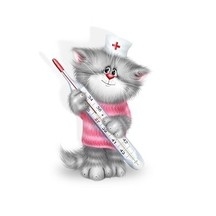  12Вид деятельностиЧастота наблюдения (контроля)Вид деятельностимедсестра13Первичная профилактикаКонтроль санитарногигиенических условий в учрежденииКонтроль и оказание методической помощи в организации воспитательно-образовательного процесса (участие в составлении расписания, режима дня и занятий)ПостоянноОдин раз в месяцКонтроль состояния фактического питания и анализ качества питанияКонтроль выполнения натуральных нормКонтроль санитарногигиенического состояния пищеблокаУчастие в составлении менюБракераж готовой продукцииПостоянноТо же–"––"––"–Физическое воспитаниеРаспределение воспитанников на медицинские группы для занятий физкультуройАнализ эффективности физического воспитания с оценкой физической подготовленности детейОсуществление контроля организации физического воспитания, закаливающих мероприятий–Два раза в годОдин раз в месяцГигиеническое воспитание в детском коллективеРекомендации по организации и проведению гигиенического воспитания, формированию навыков здорового образа жизни, профилактике СПИДаОрганизация мероприятий по профилактике близорукости, кариеса, нарушений осанки и др.Контроль гигиенического воспитанияОдин раз в месяцТо жеПостоянноИммунопрофилактикаПланирование и анализ вакцинацииКонтроль состояния здоровья после прививки, регистрации местной и общей реакции на прививкуПо плану вакцинации постоянноМероприятия по обеспечению адаптации к ДОУРекомендации по адаптации детей и ее коррекции (совместно с педагогом)Контроль течения адаптации и проведение медико-педагогической коррекцииПроведение медико-педагогических мероприятий по формированию функциональной готовности к обучениюПостоянноПостоянноПостоянноДиспансеризацияПроведение профилактических медицинских осмотровПроведение (совместно с педагогом) скринингтестов по выявлению отклонений в состоянии здоровьяРекомендации педагогическому персоналу по коррекции отклонений в состоянии здоровья. Контроль их выполненияПроведение назначенных оздоровительных мероприятий и контроль их выполнения в образовательном учреждении и детской поликлиникеОдин раз в годТо же-"–ПостоянноИндексделаНаименование делаСрок хранения документаПримечание12340601Копия лицензии на медицинскую деятельность обслуживающей детской поликлиникиНа период действия–0602Медицинские карты воспитанников (форма № 026у)В течение пребывания ребенка в детском садуВыдается родителям (законным представителям) при выбытии ребенка (в школу, другое учреждение)0603Карты профилактических прививок в детской поликлинике (форма № 063у)То жеТо же0605План проведения и Журнал учета проведения профилактических прививок и туберкулинодиагностики3 года–0607Журнал контроля санитарного состояния помещений3 года–0608Журнал учета посещаемости детей1 год–0609Диспансерный журнал (форма № 030у)1 год–0610Журнал учета движения детей по группам здоровья3 года–0611Журнал дегельминтизации1 год–0612Журнал осмотра детей на педикулез и кожные заболевания1 год–0614Журнал учета заболеваемости3 года–0615Журнал регистрации инфекционных заболеваний (форма
№ 060у)3 года–0616Карантинный журнал1 год–0617Журнал регистрации прохождения медицинских осмотров и гигиенической аттестации сотрудниковПостоянно–0621Журнал учета проведения профилактических мероприятий в медицинском кабинетеПостоянно–0622Накопительная ведомость расхода продуктов питания1 год–0623Журнал бракеража сырой продукции1 год–0624Журнал бракеража готовой пищи1 год–0625Журнал здоровья (работников пищеблока)1 годЗакаливающие 
мероприятияВремя проведения, группаВремя проведения, группаВремя проведения, группаВремя проведения, группаЗакаливающие 
мероприятияОсеньЗимаВеснаЛетоУтренний прием детей на воздухе––Все группыВсе группыУтренняя гимнастика на воздухе старшая, подготовительная–средняя, старшая, подготовительнаяВсе группыФизкультурные занятия на воздухе средняя, старшая, подготовительная– средняя, старшая, подготовительнаяВсе группыСон при открытых форточкахВсе группы–Все группыВсе группыЗанятия физкультурой в носкахСредняя, старшая, подготовительная  средняя, старшая, подготовительнаяВсе группы–Оздоровительная и дыхательная гимнастика после снаВсе группыВсе группыВсе группыВсе группы Корригирующая ходьба по массажным дорожкамВсе группыВсе группыВсе группы Возраст ребенкаНаименование прививки3 месяцаВторая вакцинация против вирусного гепатита B, первая вакцинация против дифтерии, коклюша, столбняка, полиомиелита4, 5 месяцевВторая вакцинация против дифтерии, коклюша, столбняка, полиомиелита6 месяцевТретья вакцинация вирусного гепатита B, против дифтерии, коклюша, столбняка, полиомиелита12 месяцевЧетвертая вакцинация против вирусного гепатита B (дети из групп риска), вакцинация против кори, краснухи, эпидемического паротита18 месяцевПервая ревакцинация против дифтерии, коклюша, столбняка, полиомиелита20 месяцевВторая ревакцинация против полиомиелита6 летРевакцинация против кори, краснухи, эпидемического паротита6–7 летВторая ревакцинация против дифтерии, столбняка7 летРевакцинация против туберкулеза (БЦЖ)От 1 года, не болевшие, не привитые, привитые однократно против краснухиИммунизация против краснухиВсе дети, посещающие дошкольные учрежденияВакцинация против гриппа